บันทึกข้อความส่วนราชการ       ภาควิชาวิศวกรรมวัสดุและโลหการ     คณะวิศวกรรมศาสตร์     โทร 0-2549-3484-5      	  ที่     วก            / 2561                                   วันที่                      ตุลาคม    2561             	เรื่อง     ขออนุมัติดำเนินโครงการวิจัย และส่งแผนการใช้จ่ายเงินในการดำเนินการวิจัย (แบบ วจ.1)		 เรียน	คณบดีคณะวิศวกรรมศาสตร์ (ผ่านฝ่ายวิจัยพัฒนาและบริการวิชาการ)		ตามที่ ดร.สุมนมาลย์ เนียมหลาง อาจารย์ประจำภาควิชาวิศวกรรมวัสดุและโลหการ ได้รับงบประมาณรายจ่าย/งบประมาณเงินรายได้คณะฯ/งบประมาณกองทุนส่งเสริมงานวิจัยฯ ประจำปี 2562             ในการจัดทำโครงการวิจัย เรื่อง “…………………………………………….........…....….” จำนวนเงิน ....................... บาท (………………………………………) นั้น 		ในการนี้ จึงขอส่งแผนการใช้จ่ายเงินในการดำเนินการวิจัย (แบบ วจ.1) และตารางแสดงวงเงินงบประมาณที่ได้รับจัดสรรและรายละเอียดค่าใช้จ่ายในการจ้างงานวิจัยหรือเงินสนับสนุนให้ทุนการวิจัย                     (แบบ ป.ป.ช.5) ดังเอกสารแนบ		จึงเรียนมาเพื่อโปรดพิจารณาอนุมัติ  		(.....................................................)หัวหน้าโครงการ 		(………………………………………………)หัวหน้าภาควิชา…………………………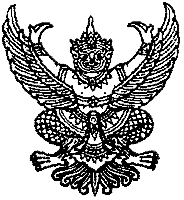 